ДатаПредмет Класс ФИО учителяТема урокаСодержание урока 12.11. 2020Чтение3 ОВЗСельникова В. Я.Н. Сладков «Страшный невидимка»1.  Ответь  на мои вопросы.1) самое тёплое время года?2) самое холодное время года?3) самое дождливое время года?4) а какое сейчас время года?5) назовите месяца этого времени года.2. Н. Сладков - это детский писатель. Он очень любил природу, много путешествовал, заносил свои наблюдения в записную книжку, а потом писал рассказы, которые получили большую известность. Он сам фотографировал животных, рисовал их и помещал эти фотографии и рисунки в свои книги.- Произведение, с которым мы сегодня познакомимся называется «страшный невидимка».3. Работа со скороговоркой.
 Ес-ес-ес – идем мы в лес.Су-су-су – тихо в лесу.Ес-ес-ес – опустел осенний лес.                              Проговаривание. Потом добавляем хлопки.Слушаем и смотрим видеоролик.https://youtu.be/u_r_P7dpGKUСамостоятельное чтение текста. Страшный невидимка объявился в лесу. Жуткие дела стали твориться там. Кто-то безжалостно содрал с деревьев листья. Кто-то примял, перепутал и положил траву.Бесследно исчезли птицы - пеночки, зяблики и дрозды.Вчера ещё видели и слышали их, а сегодня нет ни одной.Звери и птицы испуганно прятались в чаще.Но невидимка находил их и там. Он делал всё что хотел, всё перекраивал на свой вкус и лад. Взял и выкрасил зайцам задние ноги в белый цвет, будто на каждого зайца белые трусы надел. Рыжих белок сделал серыми, пёстрых куропаток - белыми. Барсуков, ежей и енотов до того запугал, что попрятались они в норы, забились под корни деревьев и носа не кажут. Перетрусили лесные жители. Что ни день, в лесу страшные новости. Исчезли куда-то лягушки и жабы. Пропали бабочки и мухи.Больше всех перетрусили сеголетки, те, кто только нынче на свет появились. Ничего подобного они не видели; вот натерпелись страху!Да что сеголетки, если старый медведь и тот стал берлогу облюбовывать, чтобы спрятаться от страшного невидимки.А невидимка бродит по лесам и полям, гнёт деревья, свистит, волны на берега выплёскивает. То землю дождём размочит, то морозцем закуёт. Все дороги, мосты поломал, канавы водой залил. И никто с ним ничего поделать не может: не видно его, невидимка он!
Источник: http://sladkov.lit-info.ru/sladkov/lesnye-tajnichki/strashnyj-nevidimka.htm- Ответить на вопросы к тексту: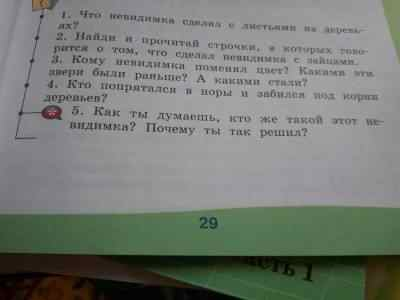 Домашнее задание: повторно прочитать текст.12.11. 2020Русский язык 3 ОВЗСельникова В. Я.Гласные ударные и безударные. Выделение ударного гласного в слове.Объявление темы.Гласные ударные и безударные.Буду учить вас выделять гласные, различать гласные ударные и безударные. Смотрим видеоролик «Ударение» «https://yandex.ru/efir?stream_id=v_Jkm0LerBbk&from_block=player_context_menu_yavideo Минутка чистописания: напиши буквы по образцу Вв вл ви ов ворона воробейЗапиши свое имя Артём. Ударение на ё. падает всегда.  Подчеркни безударную гласную.Повтори по видеоролику, как ставить ударени https://yandex.ru/efir?stream_id=vTUhfiD8co70&from_block=player_context_menu_yavideoУпражнение 3.  Напиши слова и поставь знак ударения. Потом прочти, правильно выделяя голосом ударные слоги:Папка, ластик, линейка.Ручка, ранец, пенал.Тетрадь, учебник, карандаш.Упражнение 5. Прочитай и выделяй голосом ударный гласный:Утро, туман, тучки, дождик, зонтик, лужи. сапоги, школа.НАПИШИ в тетради, поставь знак ударения.СПИШИ, поставь знак ударения в словах.Все дети похожи на папу, на маму.А кот полосатый похож на пижаму.Повтори по видеоролику Домашнее задание: стр. 38, у. 90   рабочая тетрадь.